En       a       de       de      LA PERSONA SOLICITANTE O REPRESENTANTE LEGALFdo.:      ORGANISMO DESTINATARIO: DELEGACIÓN PROVINCIAL DE LA CONSEJERÍA DE DESARROLLO SOSTENIBLE EN 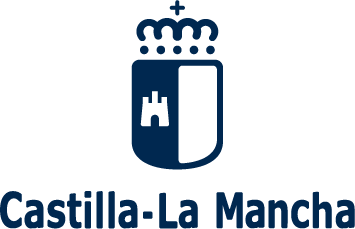 Consejería de Desarrollo SostenibleDirección General de Medio Natural y BiodiversidadNº ProcedimientoCódigo SIACIDATOS DE LA PERSONA SOLICITANTEDATOS DE LA PERSONA SOLICITANTEDATOS DE LA PERSONA SOLICITANTEDATOS DE LA PERSONA SOLICITANTEDATOS DE LA PERSONA SOLICITANTEDATOS DE LA PERSONA SOLICITANTEDATOS DE LA PERSONA SOLICITANTEDATOS DE LA PERSONA SOLICITANTEDATOS DE LA PERSONA SOLICITANTEDATOS DE LA PERSONA SOLICITANTEDATOS DE LA PERSONA SOLICITANTEDATOS DE LA PERSONA SOLICITANTEDATOS DE LA PERSONA SOLICITANTEDATOS DE LA PERSONA SOLICITANTEDATOS DE LA PERSONA SOLICITANTEDATOS DE LA PERSONA SOLICITANTEDATOS DE LA PERSONA SOLICITANTEDATOS DE LA PERSONA SOLICITANTEDATOS DE LA PERSONA SOLICITANTEDATOS DE LA PERSONA SOLICITANTEDATOS DE LA PERSONA SOLICITANTEDATOS DE LA PERSONA SOLICITANTESi elige persona física son obligatorios los campos: tipo y número de documento, nombre y primer apellidoSi elige persona física son obligatorios los campos: tipo y número de documento, nombre y primer apellidoSi elige persona física son obligatorios los campos: tipo y número de documento, nombre y primer apellidoSi elige persona física son obligatorios los campos: tipo y número de documento, nombre y primer apellidoSi elige persona física son obligatorios los campos: tipo y número de documento, nombre y primer apellidoSi elige persona física son obligatorios los campos: tipo y número de documento, nombre y primer apellidoSi elige persona física son obligatorios los campos: tipo y número de documento, nombre y primer apellidoSi elige persona física son obligatorios los campos: tipo y número de documento, nombre y primer apellidoSi elige persona física son obligatorios los campos: tipo y número de documento, nombre y primer apellidoSi elige persona física son obligatorios los campos: tipo y número de documento, nombre y primer apellidoSi elige persona física son obligatorios los campos: tipo y número de documento, nombre y primer apellidoSi elige persona física son obligatorios los campos: tipo y número de documento, nombre y primer apellidoSi elige persona física son obligatorios los campos: tipo y número de documento, nombre y primer apellidoSi elige persona física son obligatorios los campos: tipo y número de documento, nombre y primer apellidoSi elige persona física son obligatorios los campos: tipo y número de documento, nombre y primer apellidoSi elige persona física son obligatorios los campos: tipo y número de documento, nombre y primer apellidoSi elige persona física son obligatorios los campos: tipo y número de documento, nombre y primer apellidoSi elige persona física son obligatorios los campos: tipo y número de documento, nombre y primer apellidoSi elige persona física son obligatorios los campos: tipo y número de documento, nombre y primer apellidoSi elige persona física son obligatorios los campos: tipo y número de documento, nombre y primer apellidoSi elige persona física son obligatorios los campos: tipo y número de documento, nombre y primer apellidoSi elige persona física son obligatorios los campos: tipo y número de documento, nombre y primer apellidoPersona física: 	NIF:	Persona física: 	NIF:	Persona física: 	NIF:	Persona física: 	NIF:	Pasaporte/NIE:	Pasaporte/NIE:	Pasaporte/NIE:	Pasaporte/NIE:	Pasaporte/NIE:	Pasaporte/NIE:	Pasaporte/NIE:	Número de documentoNúmero de documentoNúmero de documentoNúmero de documentoNombre:1º Apellido: 1º Apellido: 1º Apellido: 1º Apellido: 2º Apellido:2º Apellido:2º Apellido:Hombre    Mujer  Si elige persona jurídica son obligatorios los campos: número de documento y razón socialHombre    Mujer  Si elige persona jurídica son obligatorios los campos: número de documento y razón socialHombre    Mujer  Si elige persona jurídica son obligatorios los campos: número de documento y razón socialHombre    Mujer  Si elige persona jurídica son obligatorios los campos: número de documento y razón socialHombre    Mujer  Si elige persona jurídica son obligatorios los campos: número de documento y razón socialHombre    Mujer  Si elige persona jurídica son obligatorios los campos: número de documento y razón socialHombre    Mujer  Si elige persona jurídica son obligatorios los campos: número de documento y razón socialHombre    Mujer  Si elige persona jurídica son obligatorios los campos: número de documento y razón socialHombre    Mujer  Si elige persona jurídica son obligatorios los campos: número de documento y razón socialHombre    Mujer  Si elige persona jurídica son obligatorios los campos: número de documento y razón socialHombre    Mujer  Si elige persona jurídica son obligatorios los campos: número de documento y razón socialHombre    Mujer  Si elige persona jurídica son obligatorios los campos: número de documento y razón socialHombre    Mujer  Si elige persona jurídica son obligatorios los campos: número de documento y razón socialHombre    Mujer  Si elige persona jurídica son obligatorios los campos: número de documento y razón socialHombre    Mujer  Si elige persona jurídica son obligatorios los campos: número de documento y razón socialHombre    Mujer  Si elige persona jurídica son obligatorios los campos: número de documento y razón socialHombre    Mujer  Si elige persona jurídica son obligatorios los campos: número de documento y razón socialHombre    Mujer  Si elige persona jurídica son obligatorios los campos: número de documento y razón socialHombre    Mujer  Si elige persona jurídica son obligatorios los campos: número de documento y razón socialHombre    Mujer  Si elige persona jurídica son obligatorios los campos: número de documento y razón socialHombre    Mujer  Si elige persona jurídica son obligatorios los campos: número de documento y razón socialHombre    Mujer  Si elige persona jurídica son obligatorios los campos: número de documento y razón socialPersona jurídica: 				Persona jurídica: 				Persona jurídica: 				Persona jurídica: 				Persona jurídica: 				Persona jurídica: 				Persona jurídica: 				Persona jurídica: 				Número de documento:Número de documento:Número de documento:Número de documento:Número de documento:Número de documento:Razón social:Razón social:Domicilio Provincia:C.P.:C.P.:C.P.:Población:Población:Población:Teléfono:Teléfono móvil:Teléfono móvil:Teléfono móvil:Teléfono móvil:Teléfono móvil:Teléfono móvil:Teléfono móvil:Teléfono móvil:Correo electrónico:Correo electrónico:Correo electrónico:Correo electrónico:Correo electrónico:El correo electrónico designado será el medio por el que recibirá el aviso de notificación, y en su caso de pago.El correo electrónico designado será el medio por el que recibirá el aviso de notificación, y en su caso de pago.El correo electrónico designado será el medio por el que recibirá el aviso de notificación, y en su caso de pago.El correo electrónico designado será el medio por el que recibirá el aviso de notificación, y en su caso de pago.El correo electrónico designado será el medio por el que recibirá el aviso de notificación, y en su caso de pago.El correo electrónico designado será el medio por el que recibirá el aviso de notificación, y en su caso de pago.El correo electrónico designado será el medio por el que recibirá el aviso de notificación, y en su caso de pago.El correo electrónico designado será el medio por el que recibirá el aviso de notificación, y en su caso de pago.El correo electrónico designado será el medio por el que recibirá el aviso de notificación, y en su caso de pago.El correo electrónico designado será el medio por el que recibirá el aviso de notificación, y en su caso de pago.El correo electrónico designado será el medio por el que recibirá el aviso de notificación, y en su caso de pago.El correo electrónico designado será el medio por el que recibirá el aviso de notificación, y en su caso de pago.El correo electrónico designado será el medio por el que recibirá el aviso de notificación, y en su caso de pago.El correo electrónico designado será el medio por el que recibirá el aviso de notificación, y en su caso de pago.El correo electrónico designado será el medio por el que recibirá el aviso de notificación, y en su caso de pago.El correo electrónico designado será el medio por el que recibirá el aviso de notificación, y en su caso de pago.El correo electrónico designado será el medio por el que recibirá el aviso de notificación, y en su caso de pago.El correo electrónico designado será el medio por el que recibirá el aviso de notificación, y en su caso de pago.El correo electrónico designado será el medio por el que recibirá el aviso de notificación, y en su caso de pago.El correo electrónico designado será el medio por el que recibirá el aviso de notificación, y en su caso de pago.DATOS DE LA PERSONA REPRESENTANTEDATOS DE LA PERSONA REPRESENTANTEDATOS DE LA PERSONA REPRESENTANTEDATOS DE LA PERSONA REPRESENTANTEDATOS DE LA PERSONA REPRESENTANTEDATOS DE LA PERSONA REPRESENTANTEDATOS DE LA PERSONA REPRESENTANTEDATOS DE LA PERSONA REPRESENTANTEDATOS DE LA PERSONA REPRESENTANTEDATOS DE LA PERSONA REPRESENTANTEDATOS DE LA PERSONA REPRESENTANTEDATOS DE LA PERSONA REPRESENTANTEDATOS DE LA PERSONA REPRESENTANTEDATOS DE LA PERSONA REPRESENTANTEDATOS DE LA PERSONA REPRESENTANTEDATOS DE LA PERSONA REPRESENTANTEDATOS DE LA PERSONA REPRESENTANTEDATOS DE LA PERSONA REPRESENTANTEDATOS DE LA PERSONA REPRESENTANTEDATOS DE LA PERSONA REPRESENTANTEDATOS DE LA PERSONA REPRESENTANTENIF	Pasaporte/NIE	NIF	Pasaporte/NIE	NIF	Pasaporte/NIE	NIF	Pasaporte/NIE	Número de documento:Número de documento:Número de documento:Número de documento:Número de documento:Número de documento:Número de documento:Nombre:1º Apellido: 1º Apellido: 1º Apellido: 1º Apellido: 2º Apellido:2º Apellido:2º Apellido:Hombre    Mujer  Hombre    Mujer  Hombre    Mujer  Hombre    Mujer  Hombre    Mujer  Hombre    Mujer  Hombre    Mujer  Hombre    Mujer  Hombre    Mujer  Hombre    Mujer  Hombre    Mujer  Hombre    Mujer  Hombre    Mujer  Hombre    Mujer  Hombre    Mujer  Hombre    Mujer  Hombre    Mujer  Hombre    Mujer  Hombre    Mujer  Hombre    Mujer  Hombre    Mujer  Domicilio: Domicilio: Provincia:C.P.:C.P.:Población:Población:Teléfono:Teléfono móvil:Teléfono móvil:Teléfono móvil:Teléfono móvil:Teléfono móvil:Correo electrónico:Correo electrónico:Correo electrónico:Correo electrónico:Si existe representante, las comunicaciones que deriven de este escrito se realizarán con el/la representante designado/a por el interesado/a.Si existe representante, las comunicaciones que deriven de este escrito se realizarán con el/la representante designado/a por el interesado/a.Si existe representante, las comunicaciones que deriven de este escrito se realizarán con el/la representante designado/a por el interesado/a.Si existe representante, las comunicaciones que deriven de este escrito se realizarán con el/la representante designado/a por el interesado/a.Si existe representante, las comunicaciones que deriven de este escrito se realizarán con el/la representante designado/a por el interesado/a.Si existe representante, las comunicaciones que deriven de este escrito se realizarán con el/la representante designado/a por el interesado/a.Si existe representante, las comunicaciones que deriven de este escrito se realizarán con el/la representante designado/a por el interesado/a.Si existe representante, las comunicaciones que deriven de este escrito se realizarán con el/la representante designado/a por el interesado/a.Si existe representante, las comunicaciones que deriven de este escrito se realizarán con el/la representante designado/a por el interesado/a.Si existe representante, las comunicaciones que deriven de este escrito se realizarán con el/la representante designado/a por el interesado/a.Si existe representante, las comunicaciones que deriven de este escrito se realizarán con el/la representante designado/a por el interesado/a.Si existe representante, las comunicaciones que deriven de este escrito se realizarán con el/la representante designado/a por el interesado/a.Si existe representante, las comunicaciones que deriven de este escrito se realizarán con el/la representante designado/a por el interesado/a.Si existe representante, las comunicaciones que deriven de este escrito se realizarán con el/la representante designado/a por el interesado/a.Si existe representante, las comunicaciones que deriven de este escrito se realizarán con el/la representante designado/a por el interesado/a.Si existe representante, las comunicaciones que deriven de este escrito se realizarán con el/la representante designado/a por el interesado/a.Si existe representante, las comunicaciones que deriven de este escrito se realizarán con el/la representante designado/a por el interesado/a.Si existe representante, las comunicaciones que deriven de este escrito se realizarán con el/la representante designado/a por el interesado/a.Si existe representante, las comunicaciones que deriven de este escrito se realizarán con el/la representante designado/a por el interesado/a.Si existe representante, las comunicaciones que deriven de este escrito se realizarán con el/la representante designado/a por el interesado/a.Si existe representante, las comunicaciones que deriven de este escrito se realizarán con el/la representante designado/a por el interesado/a.MEDIO POR EL QUE DESEA RECIBIR LA NOTIFICACIÓN Correo postal                    (Podrán elegir esta opción las personas que NO estén obligadas a la notificación electrónica, de acuerdo con el artículo 14 de la Ley 39/2015, de 1 de octubre, del Procedimiento Administrativo Común de las Administraciones Públicas). Notificación electrónica    (Si elige o está obligada/o a la notificación electrónica compruebe que está usted registrada/o en la Plataforma https://notifica.jccm.es/notifica y que sus datos son correctos.)INFORMACIÓN BÁSICA DE PROTECCIÓN DE DATOSINFORMACIÓN BÁSICA DE PROTECCIÓN DE DATOSResponsableDirección General Medio Natural y BiodiversidadFinalidadGestión de autorizaciones registros, licencias e información sobre montes y espacios naturalesLegitimación6.1.e) Misión en interés público o ejercicio de poderes públicos del Reglamento General de Protección de Datos.

Ley 3/2008, de 12 de junio, de Montes y Gestión Forestal Sostenible de Castilla-La ManchaDestinatariosExiste cesión de datosDerechosPuede ejercer los derechos de acceso, rectificación o supresión de sus datos, así como otros derechos, tal y como se explica en la información adicional.Información adicionalDisponible en la dirección electrónica: https://rat.castillalamancha.es/info/0255DATOS DE LA SOLICITUDLUGAR, FECHA Y HORAS PREVISTAS PARA REALIZACIÓN DE  DEL FUEGODATOS DE LA SOLICITUDLUGAR, FECHA Y HORAS PREVISTAS PARA REALIZACIÓN DE  DEL FUEGODATOS DE LA SOLICITUDLUGAR, FECHA Y HORAS PREVISTAS PARA REALIZACIÓN DE  DEL FUEGODATOS DE LA SOLICITUDLUGAR, FECHA Y HORAS PREVISTAS PARA REALIZACIÓN DE  DEL FUEGODATOS DE LA SOLICITUDLUGAR, FECHA Y HORAS PREVISTAS PARA REALIZACIÓN DE  DEL FUEGODATOS DE LA SOLICITUDLUGAR, FECHA Y HORAS PREVISTAS PARA REALIZACIÓN DE  DEL FUEGODATOS DE LA SOLICITUDLUGAR, FECHA Y HORAS PREVISTAS PARA REALIZACIÓN DE  DEL FUEGODATOS DE LA SOLICITUDLUGAR, FECHA Y HORAS PREVISTAS PARA REALIZACIÓN DE  DEL FUEGODATOS DE LA SOLICITUDLUGAR, FECHA Y HORAS PREVISTAS PARA REALIZACIÓN DE  DEL FUEGODenominación del lugar:Denominación del lugar:Denominación del lugar:Tipo parcelario:Catastro 			SIGPAC Tipo parcelario:Catastro 			SIGPAC Tipo parcelario:Catastro 			SIGPAC Tipo parcelario:Catastro 			SIGPAC Tipo parcelario:Catastro 			SIGPAC Tipo parcelario:Catastro 			SIGPAC Provincia:Provincia:Provincia:Provincia:Provincia:Municipio:Municipio:Municipio:Municipio:Agregado:Zona:Zona:Zona:Polígono:Polígono:Parcela:Parcela:Recinto:Fecha inicio:  /  /    Fecha inicio:  /  /    Fecha fin:  /  /    Fecha fin:  /  /    Fecha fin:  /  /    Inicio de la actividad diaria (hora):   :  Inicio de la actividad diaria (hora):   :  Fin de la actividad diaria (hora):   :  Fin de la actividad diaria (hora):   :  ACREDITACIÓN DEL CUMPLIMIENTO DE LOS REQUISITOS Declaraciones responsables:La persona abajo firmante, en su propio nombre o en representación de persona interesada o entidad que se indica, declara que todos los datos consignados son veraces, declarando expresamente que:-  Reúne todos los requisitos exigidos para presentar esta comunicación.-  Se compromete a cumplir con las obligaciones y compromisos previstos en las normas asociadas a este procedimiento.- Igualmente, la persona firmante se compromete al cumplimiento de las condiciones establecidas en el anexo I de la Orden de XX/10/2022 de la Consejería de Desarrollo Sostenible, por la que se modifica la Orden de 16/05/2006 de la Consejería de Medio Ambiente y Desarrollo Rural, por la que se regulan las campañas de prevención de incendios forestales- No quemar en condiciones de viento moderado o fuerte.- No quemar en condiciones de viento en las que se superen los 15 km/h. Si tras comenzar la quema las condiciones meteorológicas empeoran, proceder al apagado de la misma.- No quemar, o interrumpir la actividad de quema, cuando el humo pueda afectar a carreteras, edificios o núcleos de población.- Los montones de restos a quemar no deben superar los dos metros de altura y tres metros de diámetro.- En quemas agrícolas, situar los montones a quemar lo más alejados posible del monte.- Asegurar la discontinuidad de los residuos vegetales a quemar con otros combustibles forestales o que puedan llegar a afectar a estos. A su alrededor se debe mantener una zona limpia de vegetación con un radio de cinco metros para la altura máxima de pila permitida, pudiendo reducirse dicha faja si la altura de la pila es menor a la máxima establecida, siempre en la misma proporción. - En quema bajo arbolado se ha de tener en cuenta la altura de las copas, evitando situar las pilas de manera que se pueda soflamar el dosel arbóreo.- Disponer del personal y de los medios materiales suficientes para poder controlar la quema y sofocar los posibles conatos de incendio. - No iniciar la quema antes de las dos horas previas a la salida del sol y dejarla perfectamente apagada antes de las 16:00 horas.- Prever el tiempo necesario, antes de finalizar la jornada, para proceder a la total extinción de las pilas quemadas. Si es posible, se deben mojar los restos hasta el punto en que no queden brasas ni restos humeantes. En todo caso, se deben esparcir los restos y cubrir con tierra, teniendo en cuenta que al enterrar restos candentes de diámetros gruesos se pueden formar carboneras que pueden mantener brasas durante varios días.- Vigilar y controlar permanentemente la quema, permaneciendo en el lugar hasta que no haya llama, humo o rescoldos incandescentes.- Interrumpir toda actividad de quema o uso del fuego cuando así lo indique verbalmente un Agente de la autoridad, en el caso de que estime que no se están cumpliendo las debidas medidas de control y seguridad o que las condiciones de las mismas suponen un peligro para el Medio Natural.     - Se debe disponer de teléfono móvil. Si ocurre cualquier imprevisto, llamar inmediatamente al 1-1-2 para advertir del inicio      del conato y, en su caso, colaborar, dentro de sus posibilidades, en la extinción del mismo. Son ciertos los datos consignados en la presente comunicación comprometiéndose a probar documentalmente los mismos, cuando se le requiera para ello.Igualmente, la persona abajo firmante declara conocer que en el caso de falsedad en los datos y/o en la documentación aportados u ocultamiento de información, de la que pueda deducirse intención de engaño en beneficio propio o ajeno, podrá ser excluida de este procedimiento, ser objeto de sanción y, en su caso, los hechos se pondrán en conocimiento del Ministerio Fiscal por si pudieran ser constitutivos de un ilícito penal.Autorizaciones:Con la presentación de esta solicitud, y de acuerdo con el artículo 28 de la Ley 39/2015, de 1 de octubre, de Procedimiento Administrativo Común de las Administraciones Públicas, la Consejería podrá consultar o recabar documentos elaborados por cualquier Administración salvo que conste en el procedimiento su oposición expresa.En particular, se recabarán lo siguientes datos, salvo que marque expresamente:  Me opongo a la consulta de datos de identidad. Me opongo a la consulta de residencia.Asimismo, podrá indicar los documentos aportados anteriormente ante cualquier Administración señalando la fecha de presentación y unidad administrativa, y serán consultados por la Consejería.Documento.      , presentado con fecha       ante la unidad       de la Administración de      Documento.      , presentado con fecha       ante la unidad       de la Administración de      Documento.      , presentado con fecha       ante la unidad       de la Administración de      (En el caso de que se haya opuesto en alguna de las opciones anteriores, deben aportar los datos y documentos requeridos para la resolución del presente procedimiento).